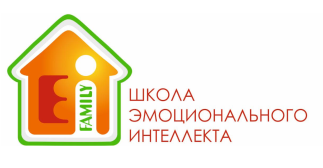                                                                Телефон: +7 903 751 95 95	                                                   eiforfamily@gmail.com	                                        www.EiFamily.ru
_______________________________________________________________________________________            Абонементы школы эмоционального интеллекта «EI-family»Детский абонемент*                   *Скидка на 2- ого ребенка по абонементу 10%Взрослый абонемент*               *  Скидка на 2- ого взрослого по абонементу 10%  Семейный абонементПри единовременной покупке взрослого и детского абонемента  предоставляется скидка по каждому абонементу 10%.                                  Индивидуальная консультацияПредоставляется скидка на индивидуальную консультацию с  психотерапевтом  для взрослого (ребенка) , купившего абонемент школы «EI-Family».      Абонемент     Детский4 занятия (месяц)      Детский + 4 занятия (месяц)      Детский ++12 занятий (3месяца)Бесплатное пробное занятиедададаМатериалы для занятийдададаКонсультация с педагогом -психологом   дададаЗаморозка  -12Бесплатное занятие   для друга--1Стоимость4 000 р.4 500 р.11 000 р.АбонементВзрослый2 занятияВзрослый +4 занятияВзрослый ++6 занятийБесплатное пробное занятиедададаМатериалы к занятиямдададаКонсультация тренера- психологадададаБесплатное занятие для родственника или друга--1Стоимость2 000 р.3 500 р.5 500 р.